สรุปโครงการ“อสม.รวมใจตรวจค้นหาหนอนพยาธิในเด็กนักเรียนตำบลปากล่อ”ตำบลปากล่ออำเภอโคกโพธิ์จังหวัดปัตตานีงบกองทุนหลักประกันสุขภาพปีงบประมาณ 2561ผลการดำเนินงานกิจกรรมการอบรมให้ความรู้เด็กและครูพร้อมแจกแผ่นพับวันที่6 และวันที่ 10ส.ค.2561(2ครั้ง)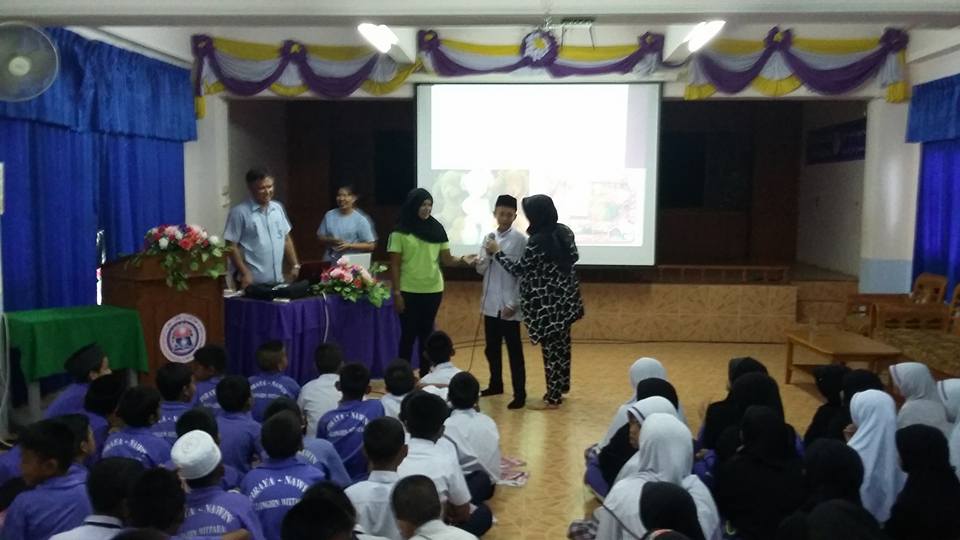 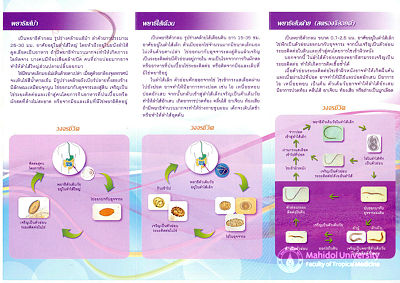 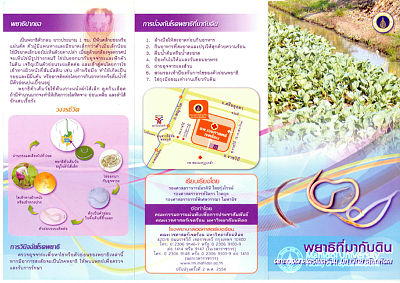 กิจกรรมการเก็บอุจารระ เพื่อส่งตรวจหาไข่หนอนพยาธิวันที่6-10 สิงหาคม 2561 (10วัน) ใน 5 โรงเรียน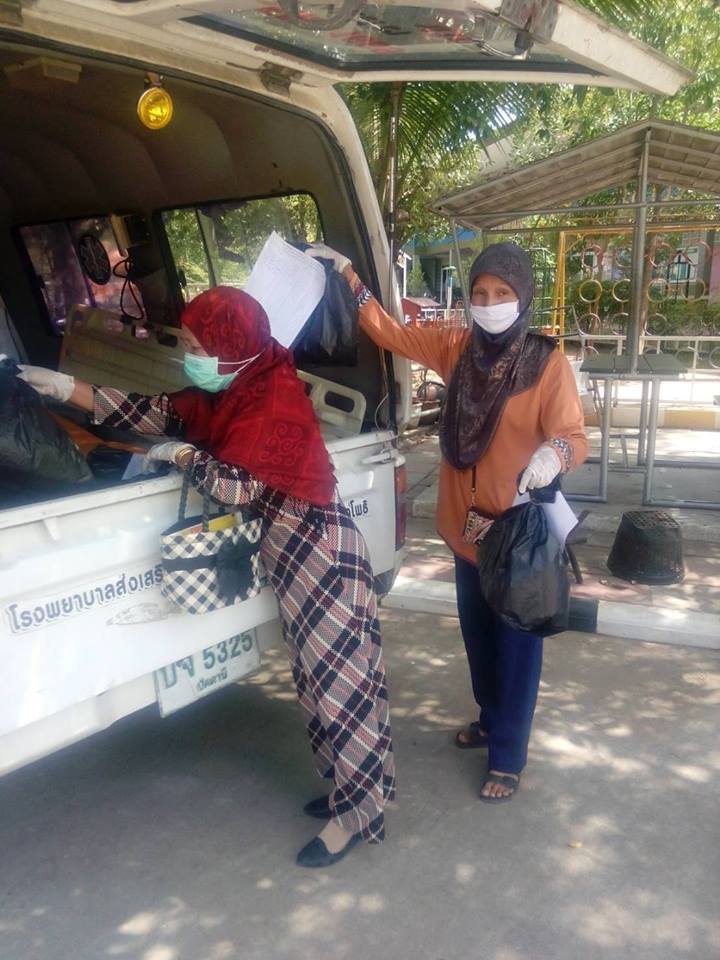 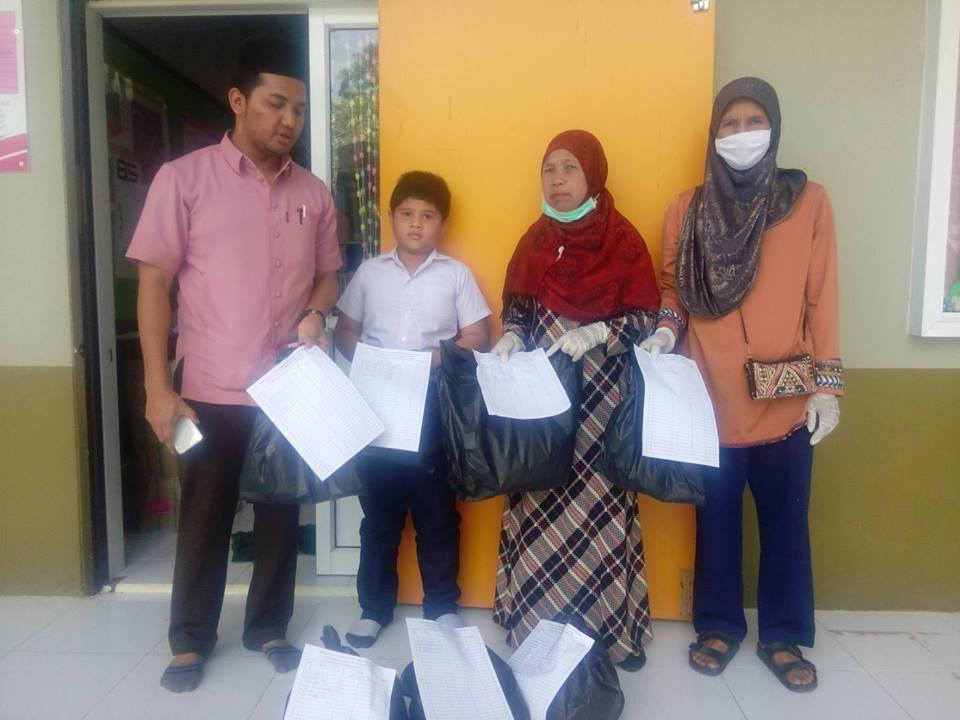 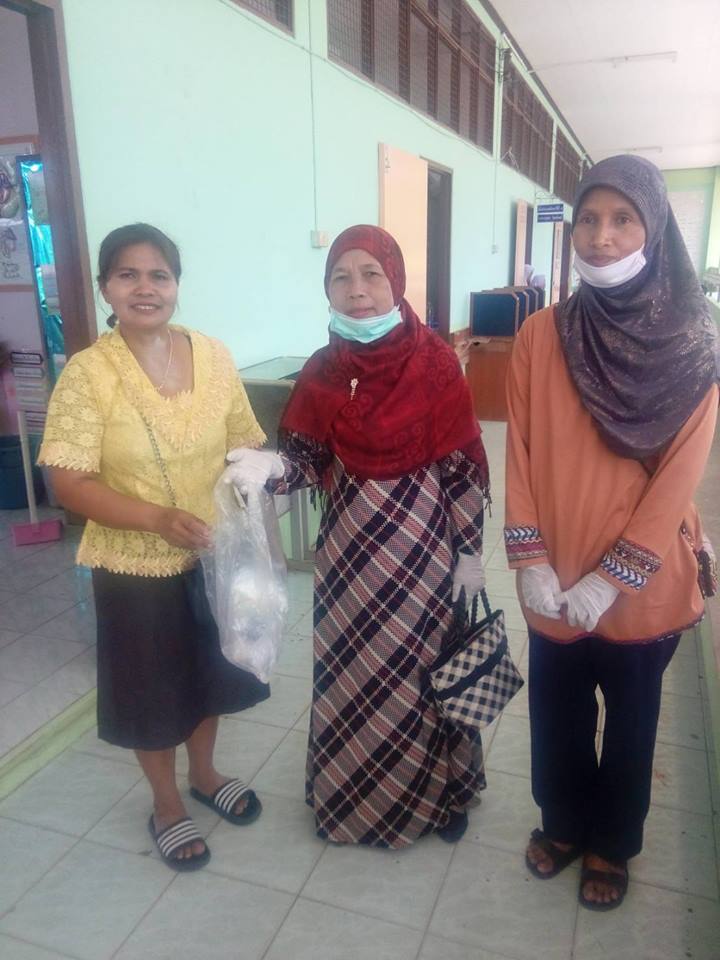 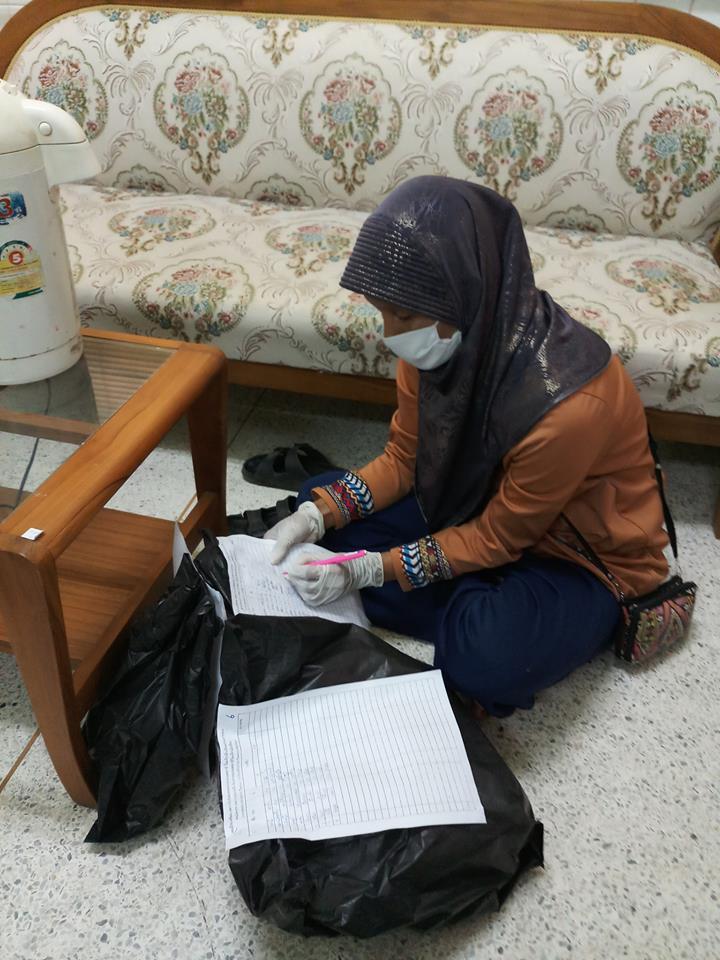 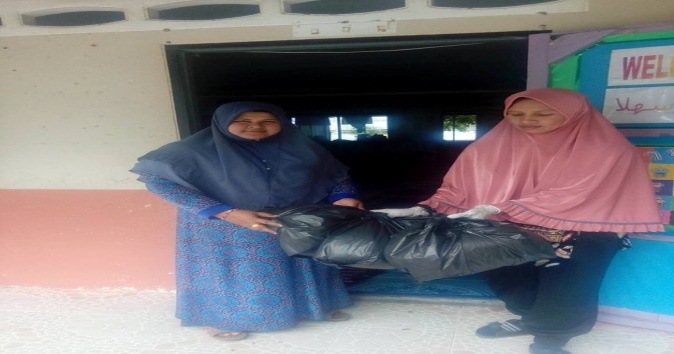 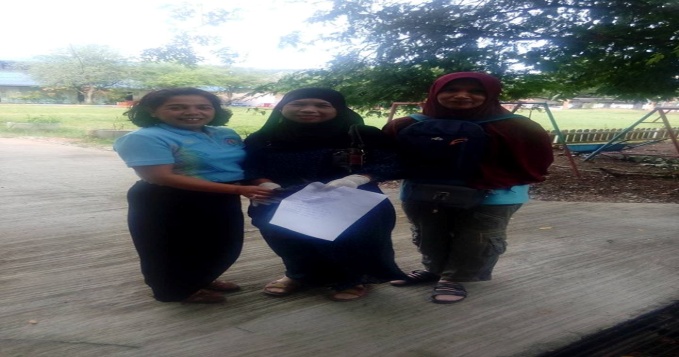 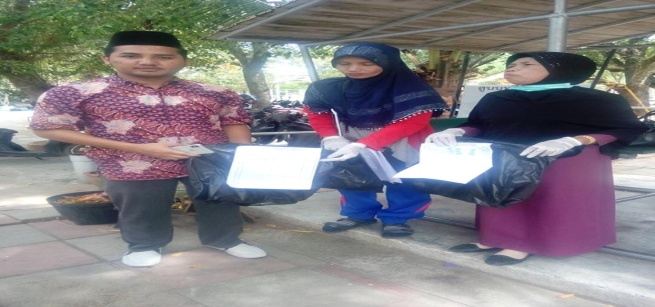 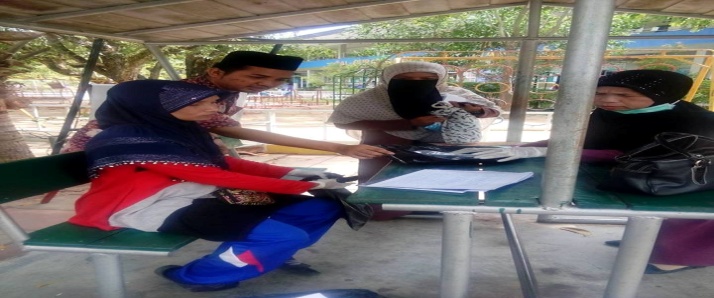 กิจกรรมการเก็บอุจารระ เพื่อส่งตรวจหาไข่หนอนพยาธิวันที่6-10 สิงหาคม 2561 (10วัน) ใน 5 โรงเรียน(ต่อ)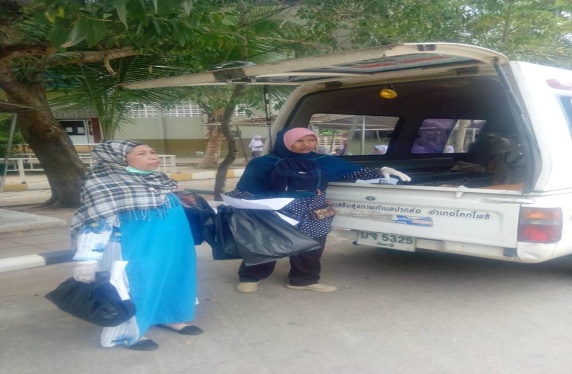 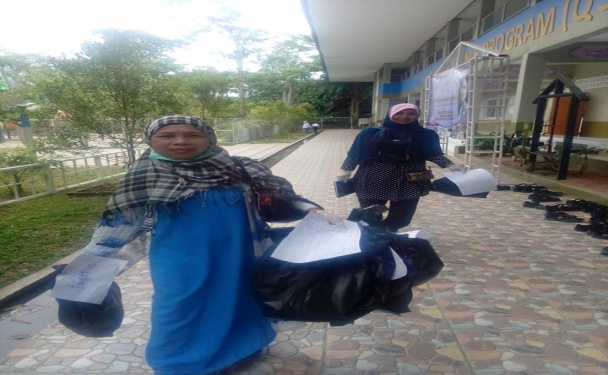 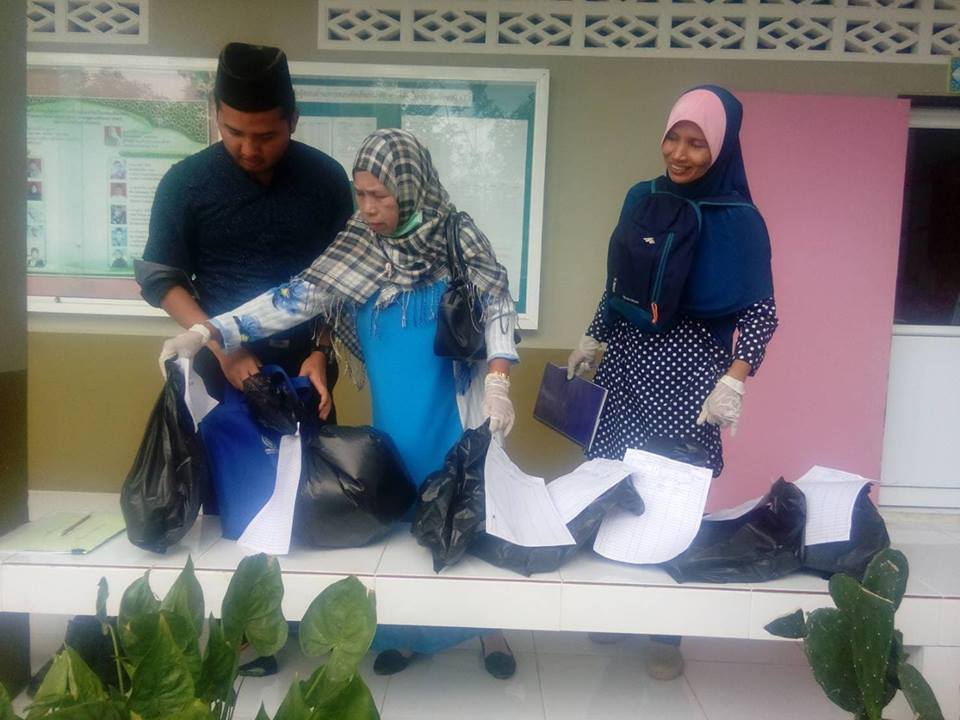 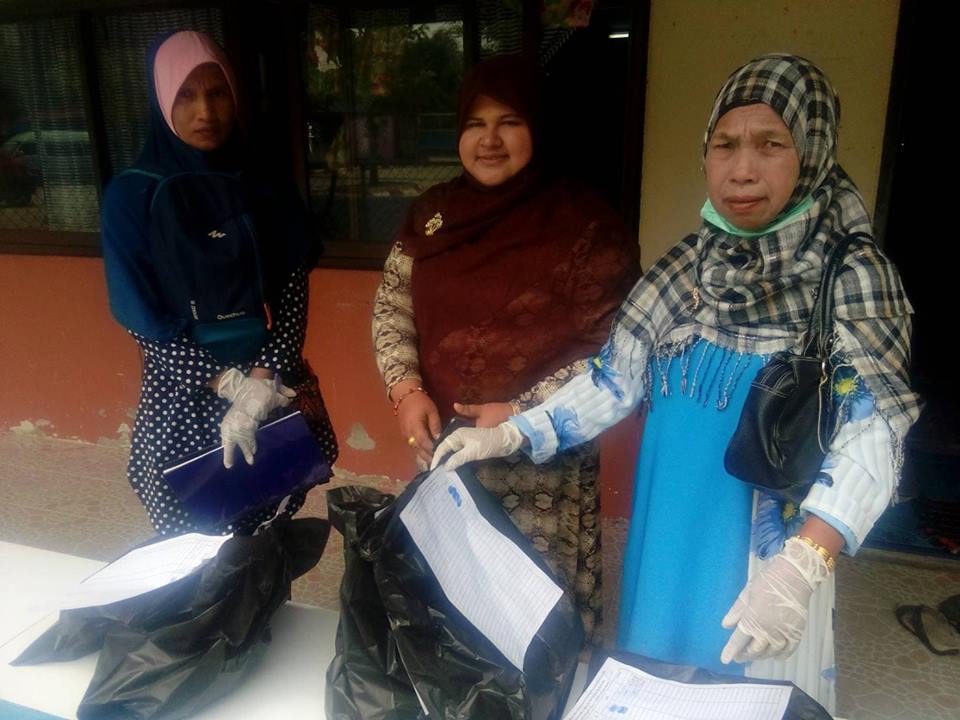 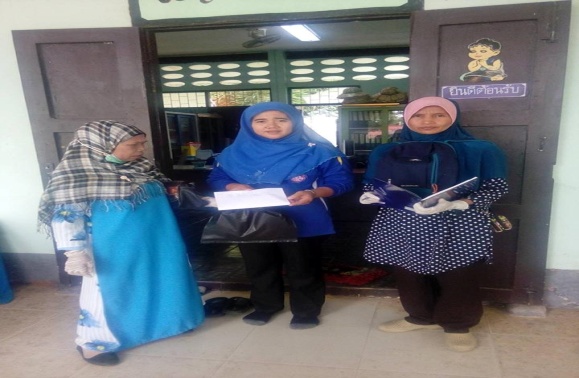 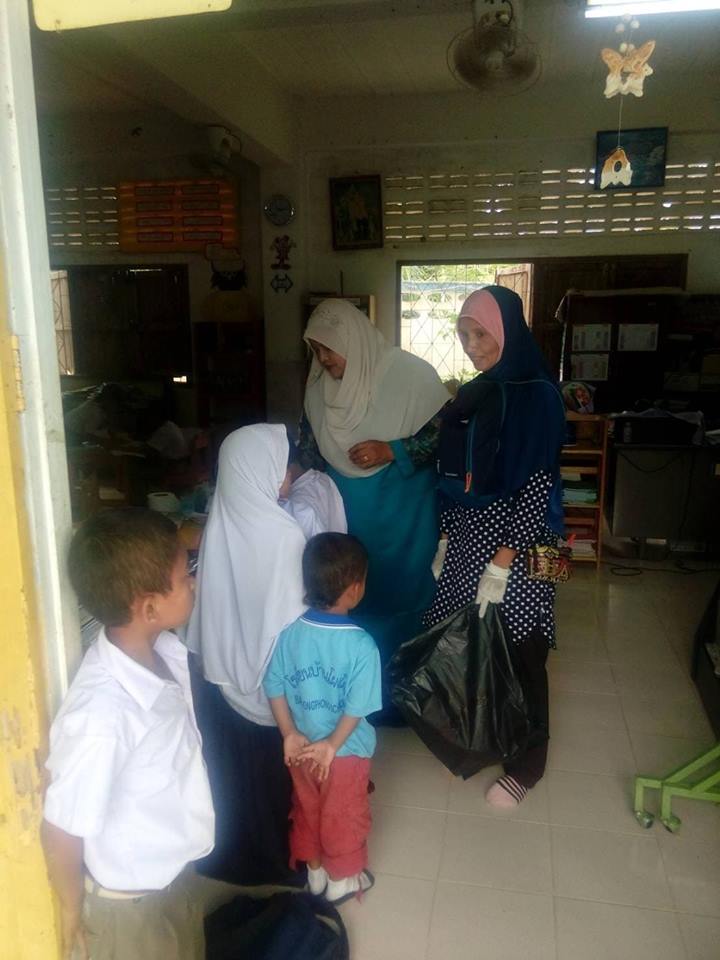 กิจกรรมการเก็บอุจารระ เพื่อส่งตรวจหาไข่หนอนพยาธิวันที่6-10 สิงหาคม 2561 (10วัน) ใน 5 โรงเรียน(ต่อ)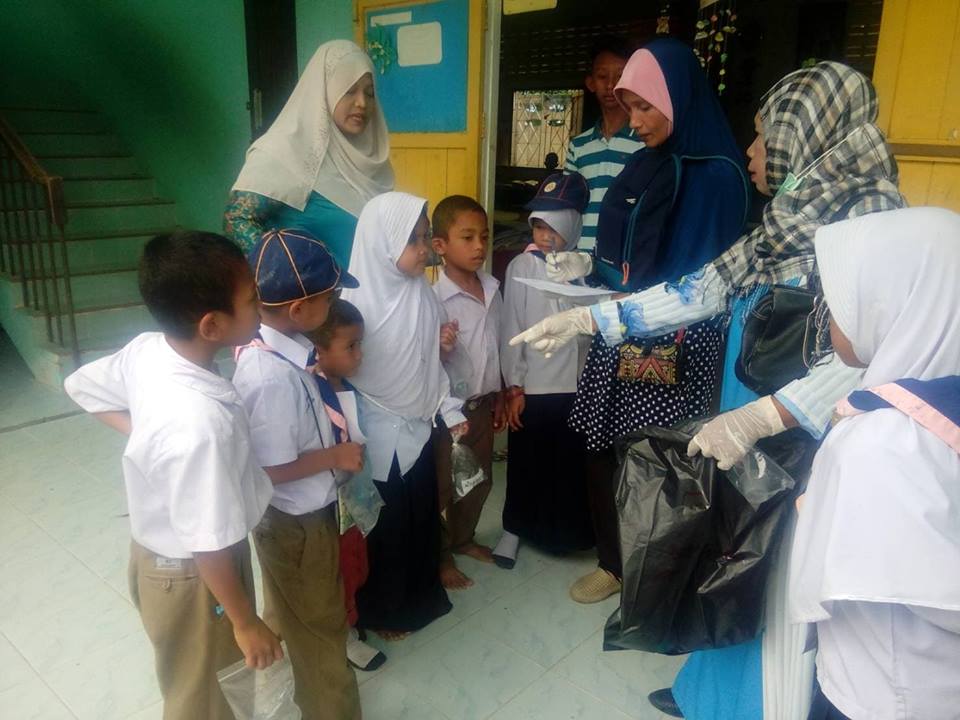 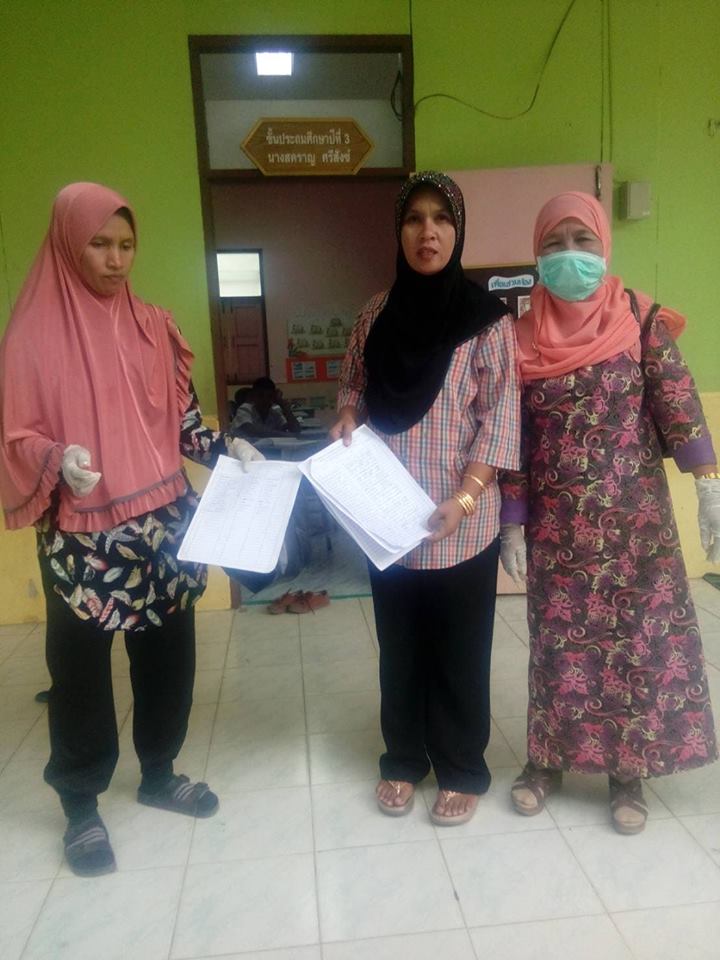 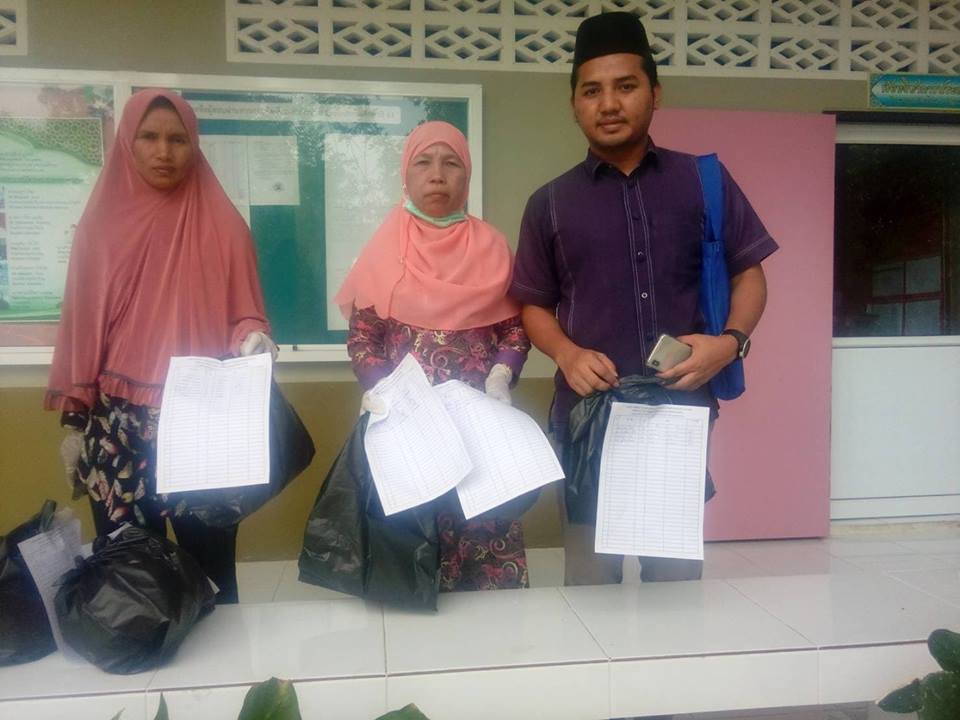 กิจกรรมการตรวจหาไข่หนอนพยาธิ ณ รพ.สต.ปากล่อวันที่6-10 สิงหาคม 2561 (10วัน)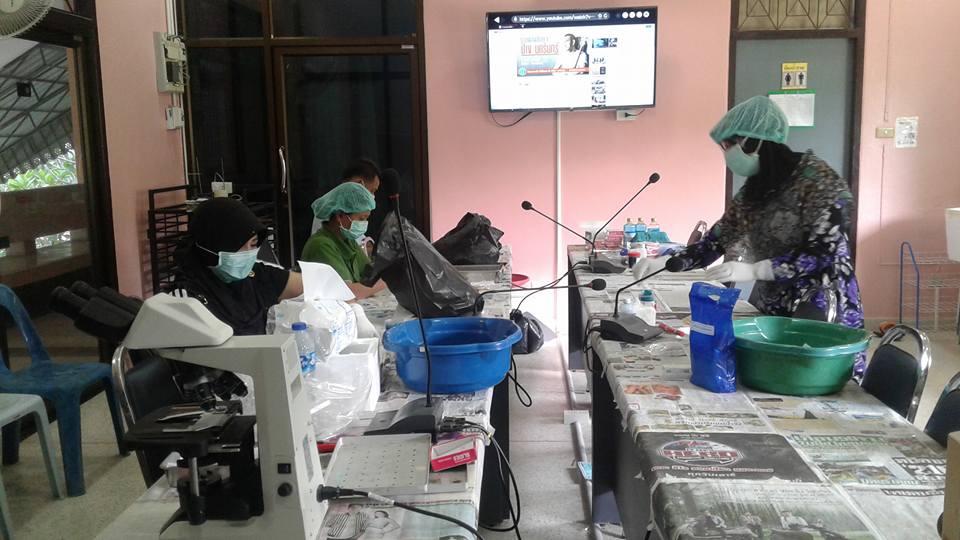 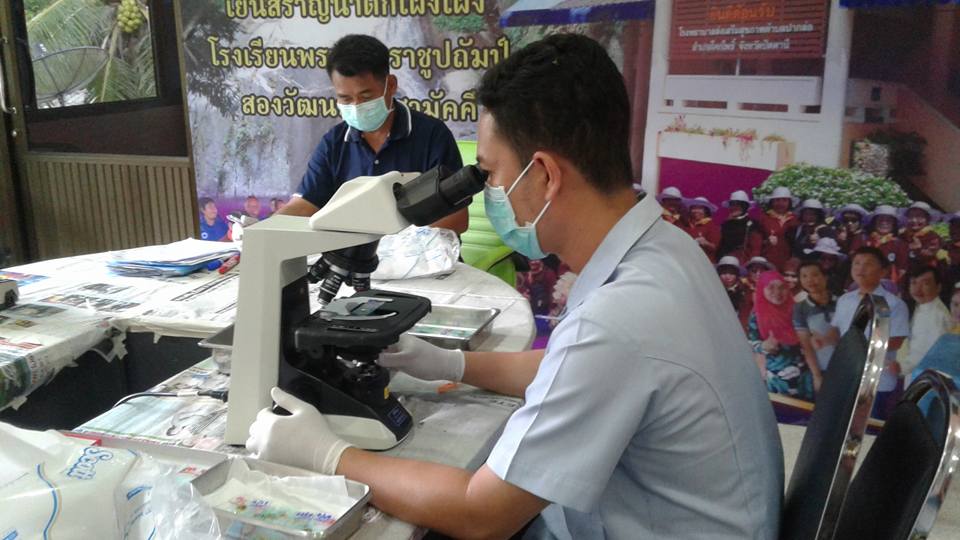 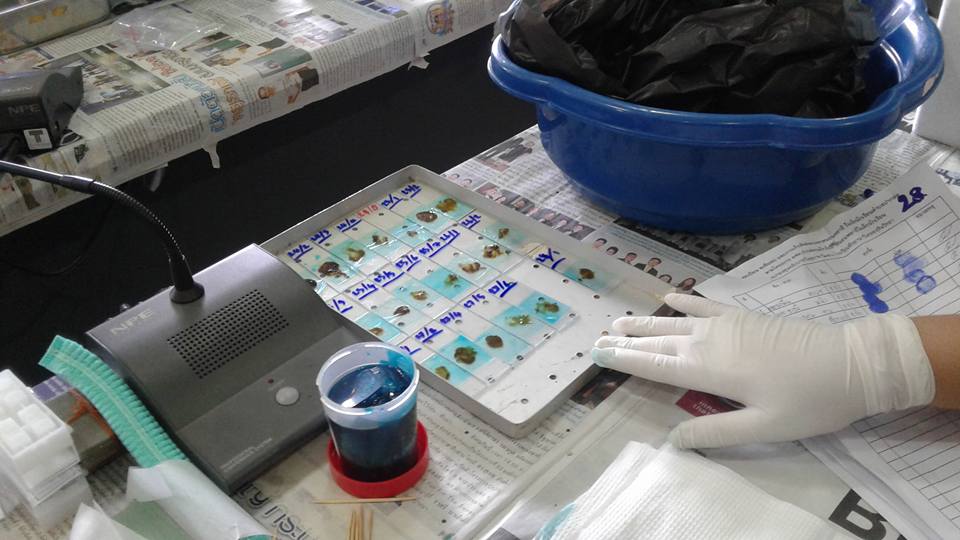 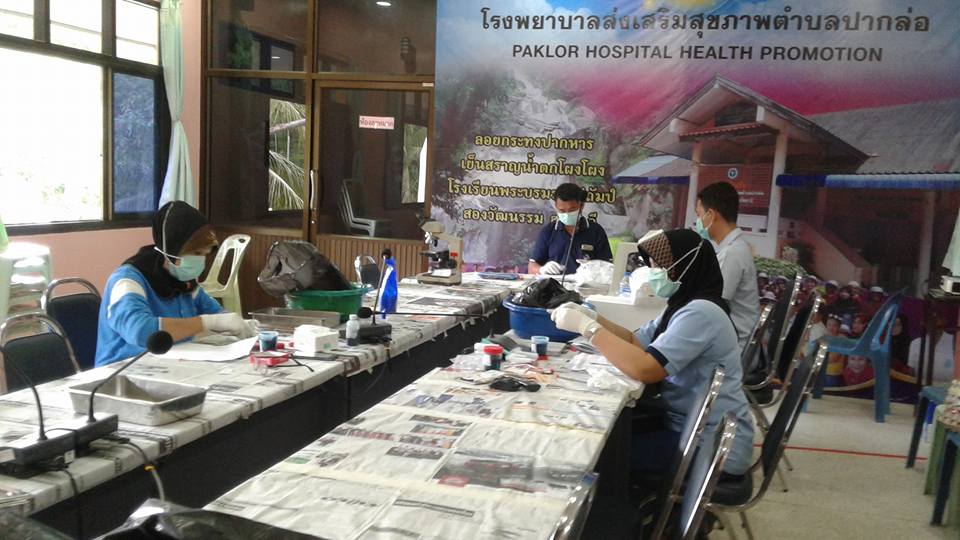 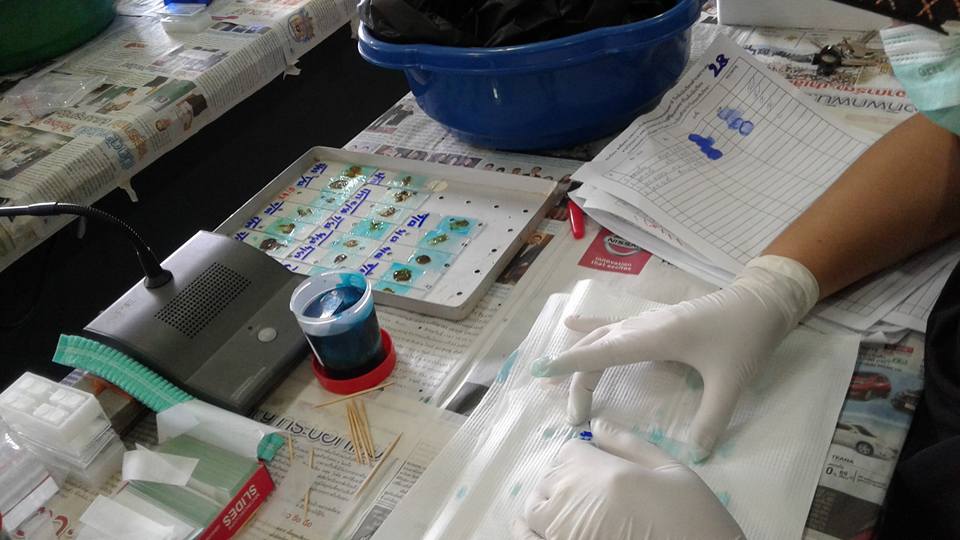 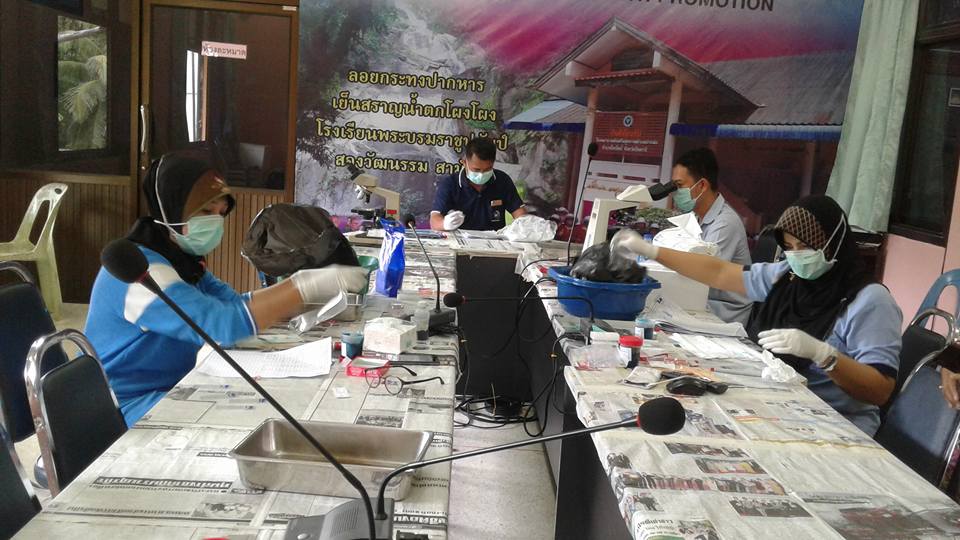 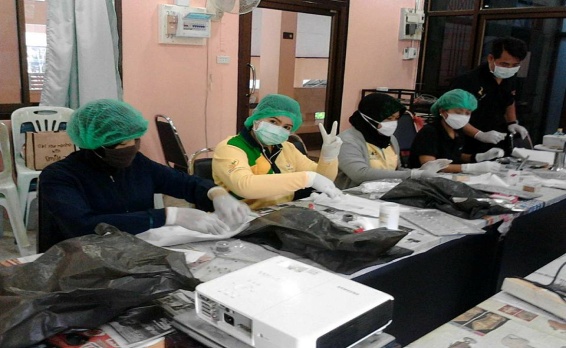 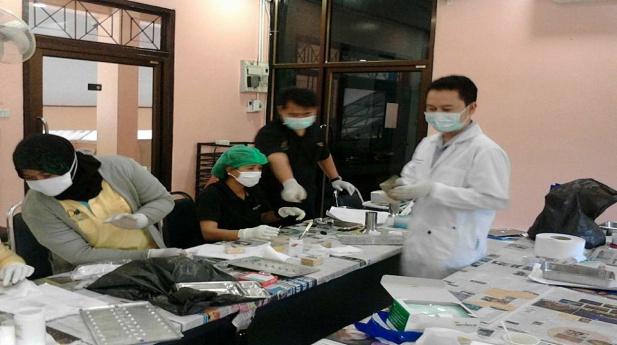 กิจกรรมการตรวจหาไข่หนอนพยาธิ ณ รพ.สต.ปากล่อวันที่6-10 สิงหาคม 2561 10วัน (ต่อ)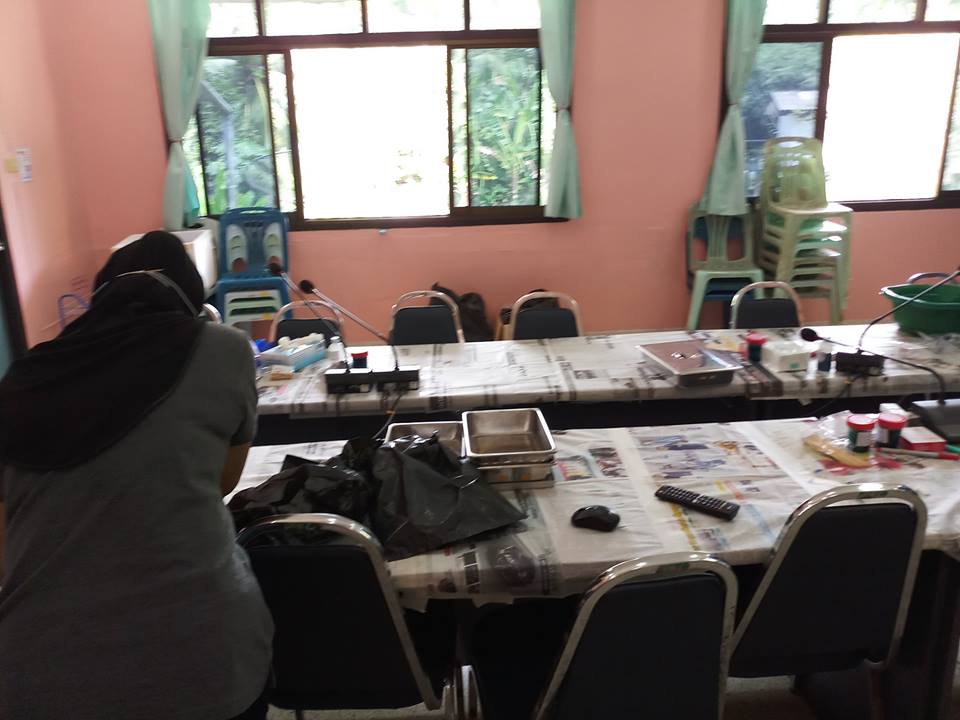 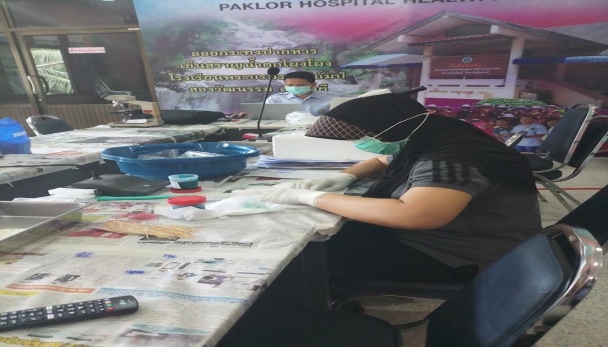 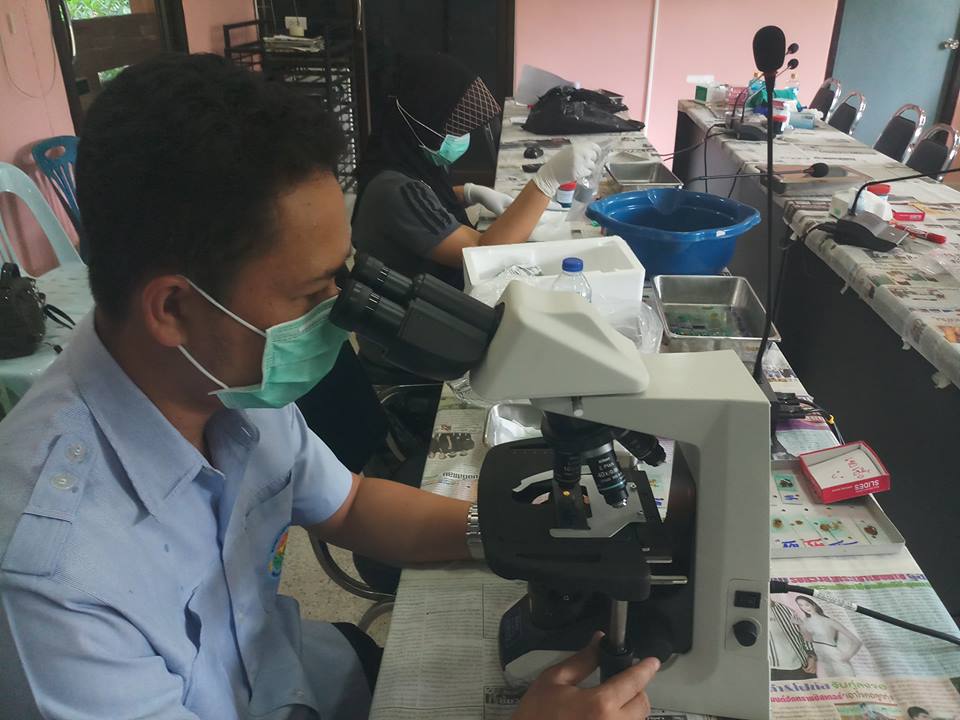 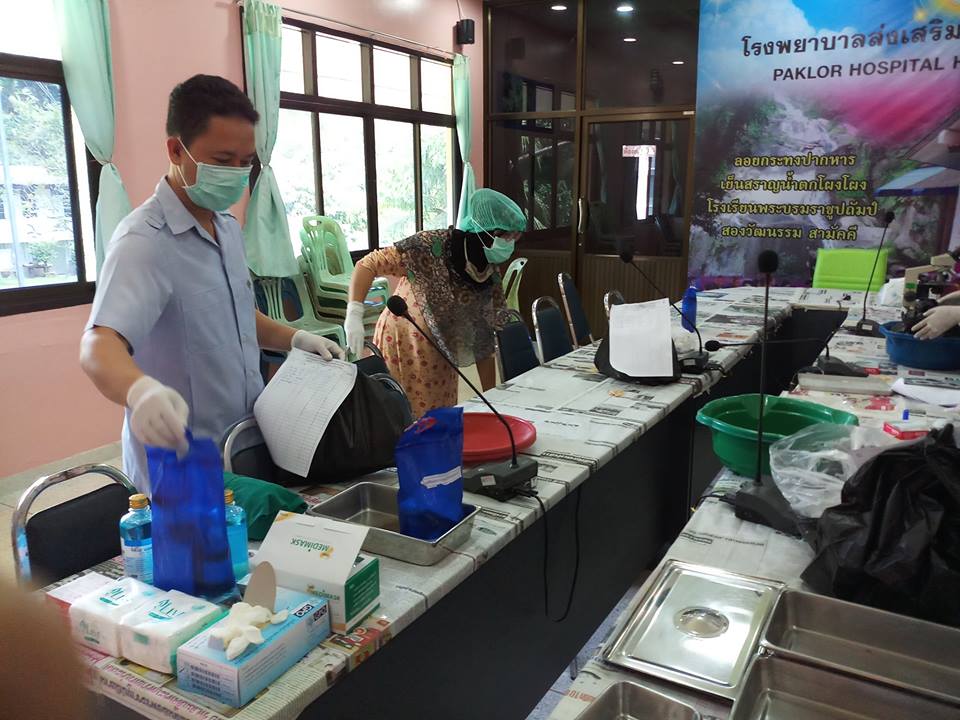 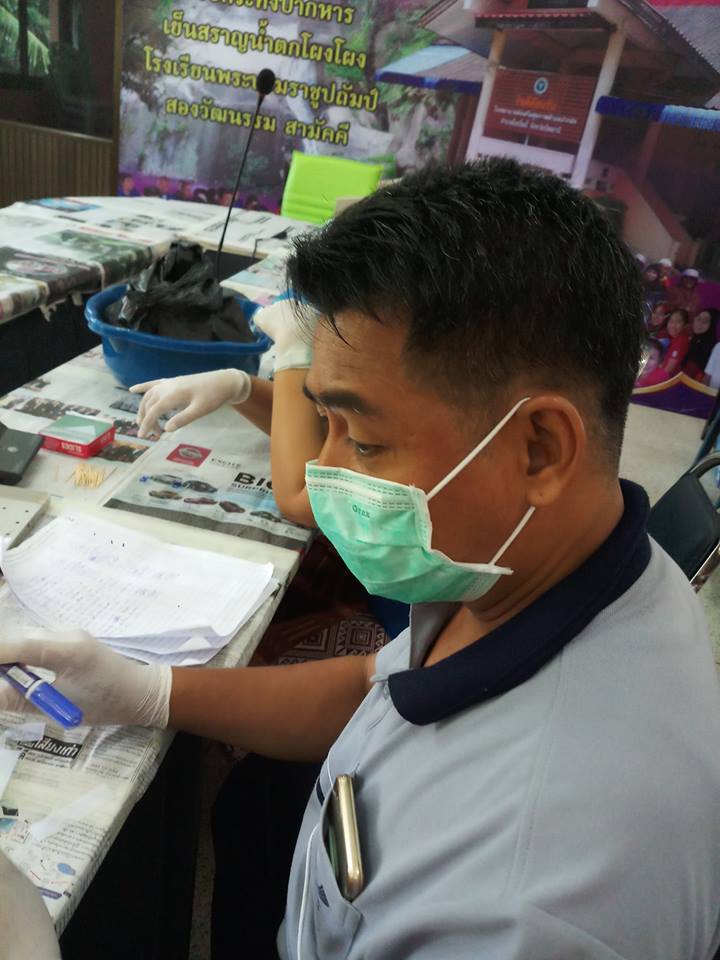 กิจกรรมการตรวจหาไข่หนอนพยาธิ ณ รพ.สต.ปากล่อวันที่6-10 สิงหาคม 2561 10วัน (ต่อ)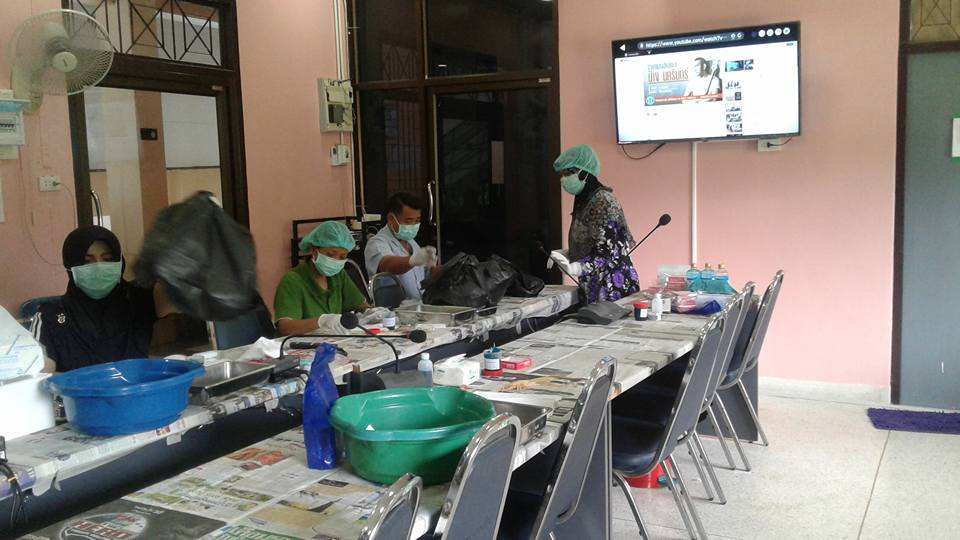 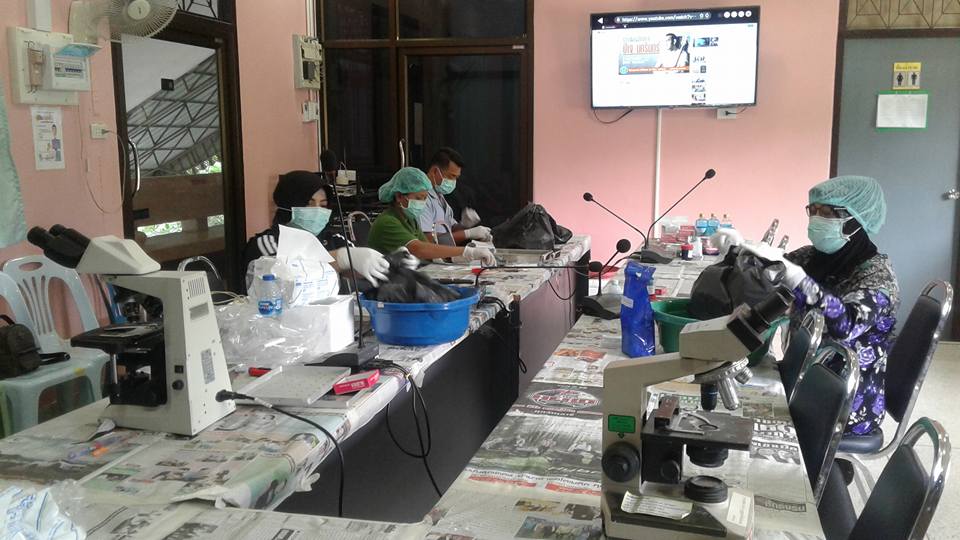 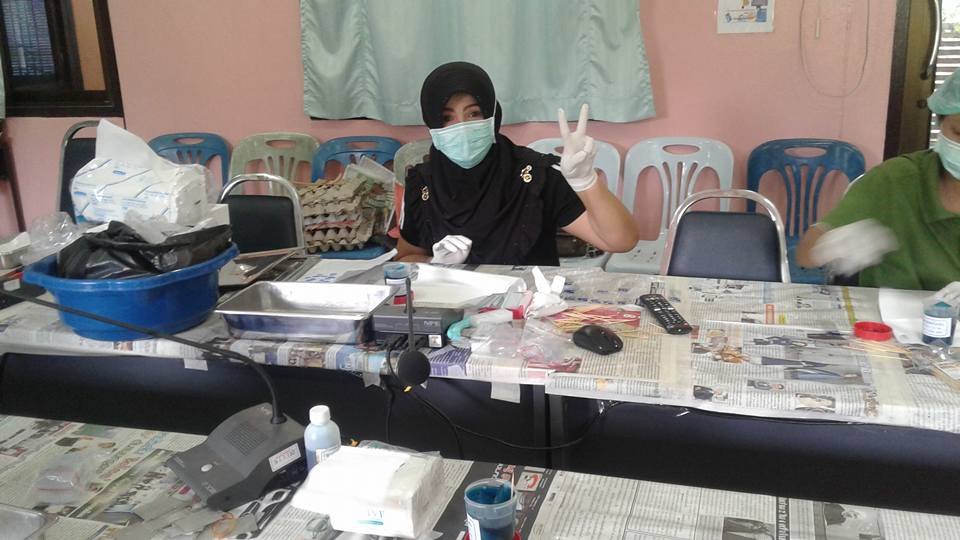 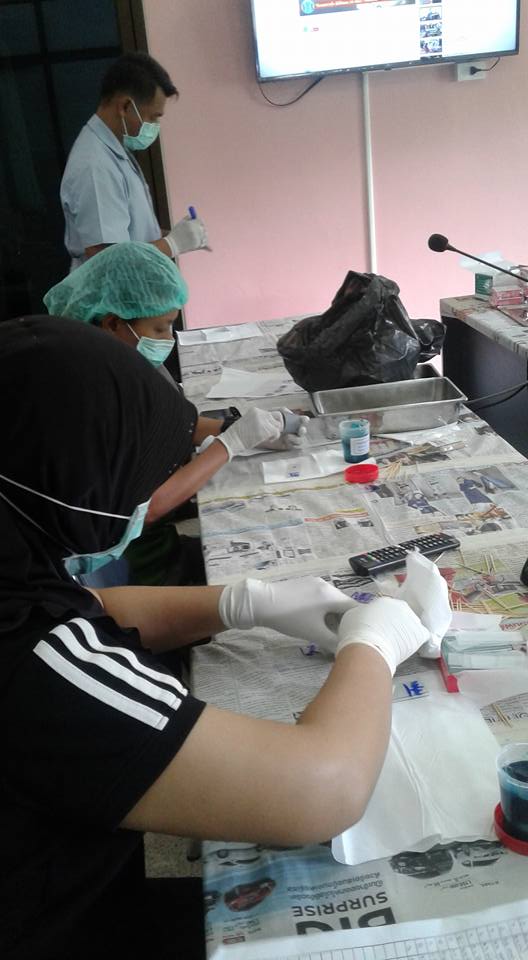 ผลการดำเนินงานตรวจหนอนพยาธิ ปี2561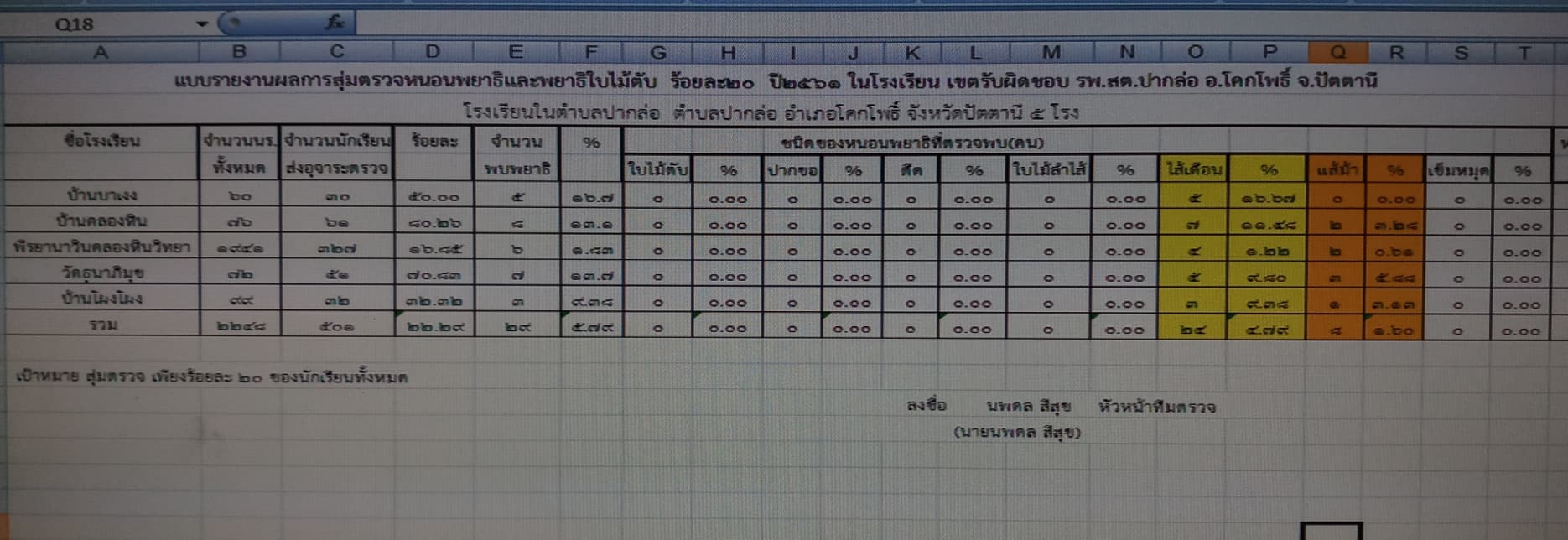 ผลการดำเนินงานตรวจหนอนพยาธิ ปี2561(ต่อ)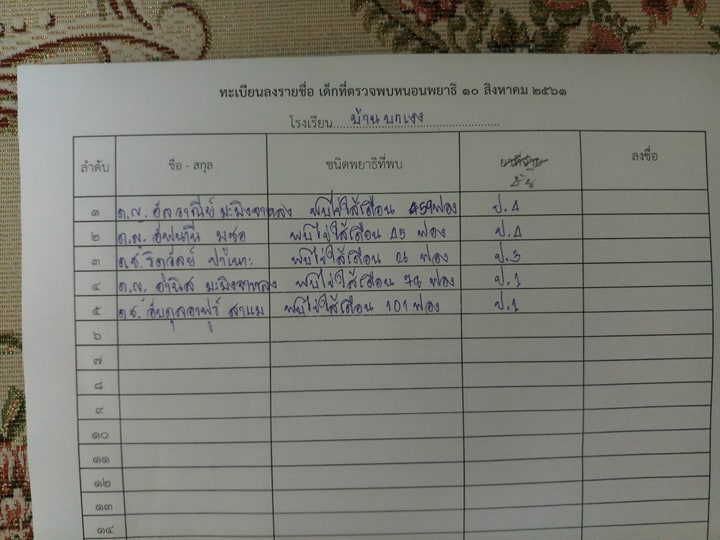 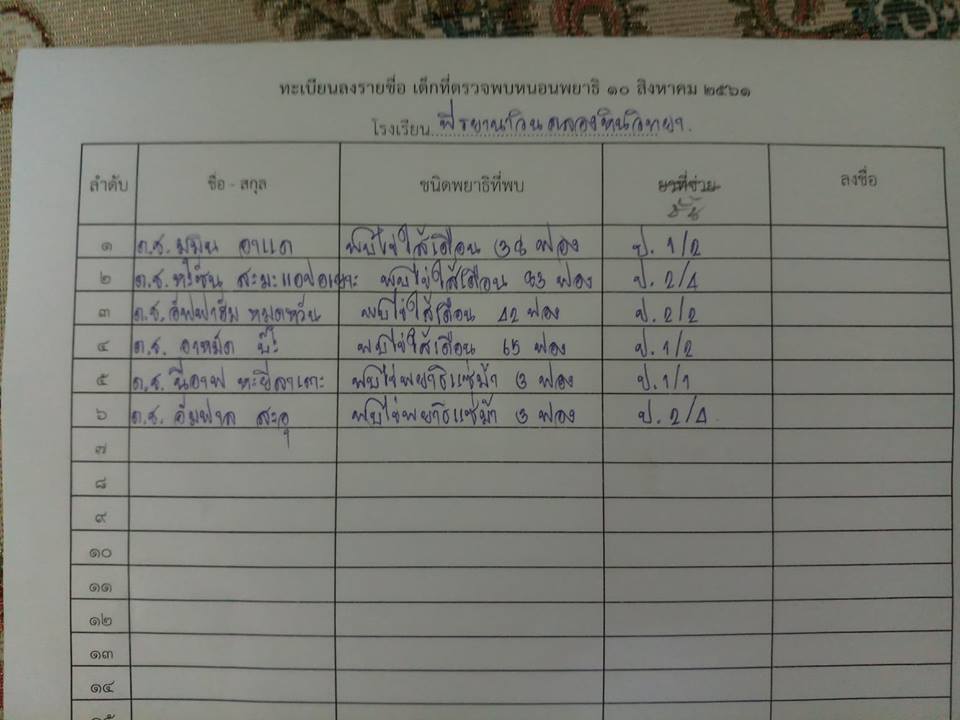 ผลการดำเนินงานตรวจหนอนพยาธิ ปี2561(ต่อ)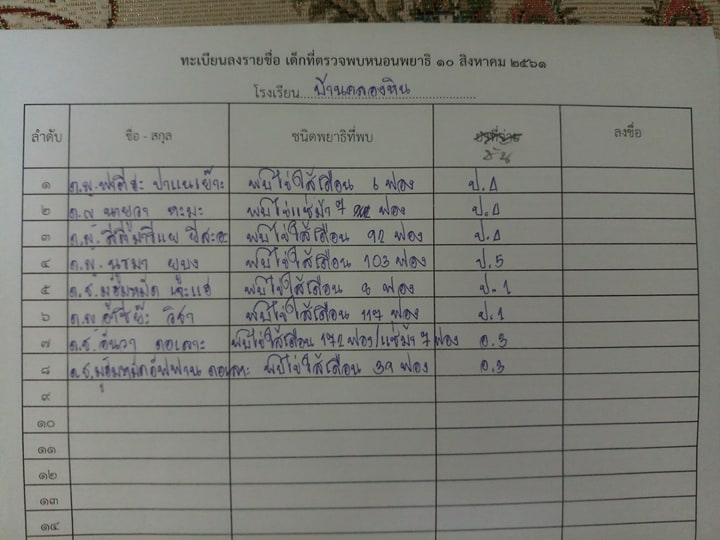 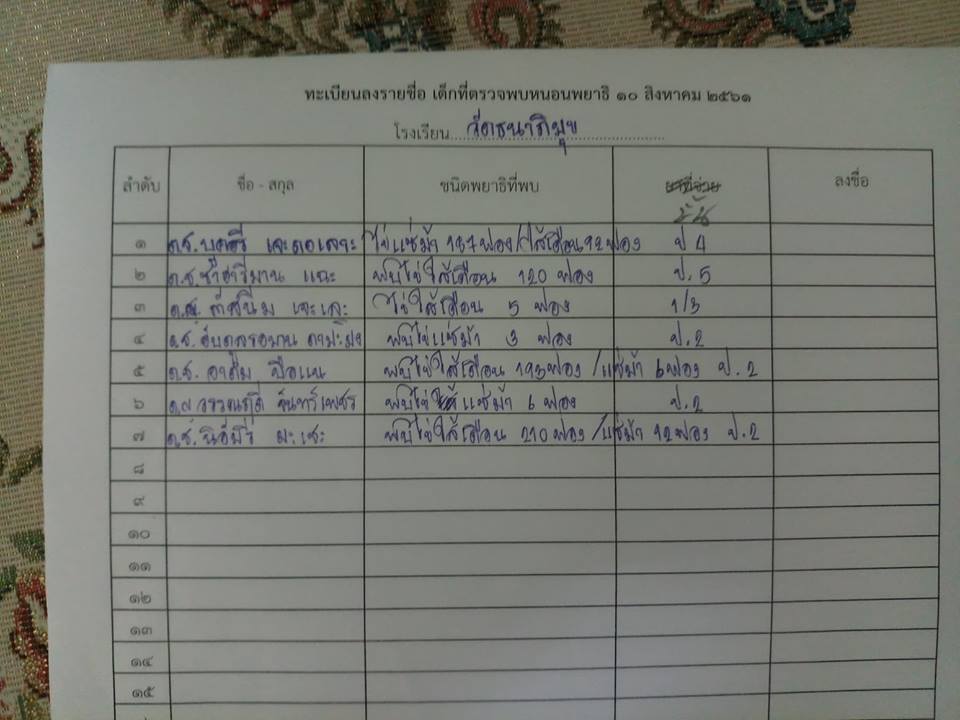 ผลการดำเนินงานตรวจหนอนพยาธิ ปี2561(ต่อ)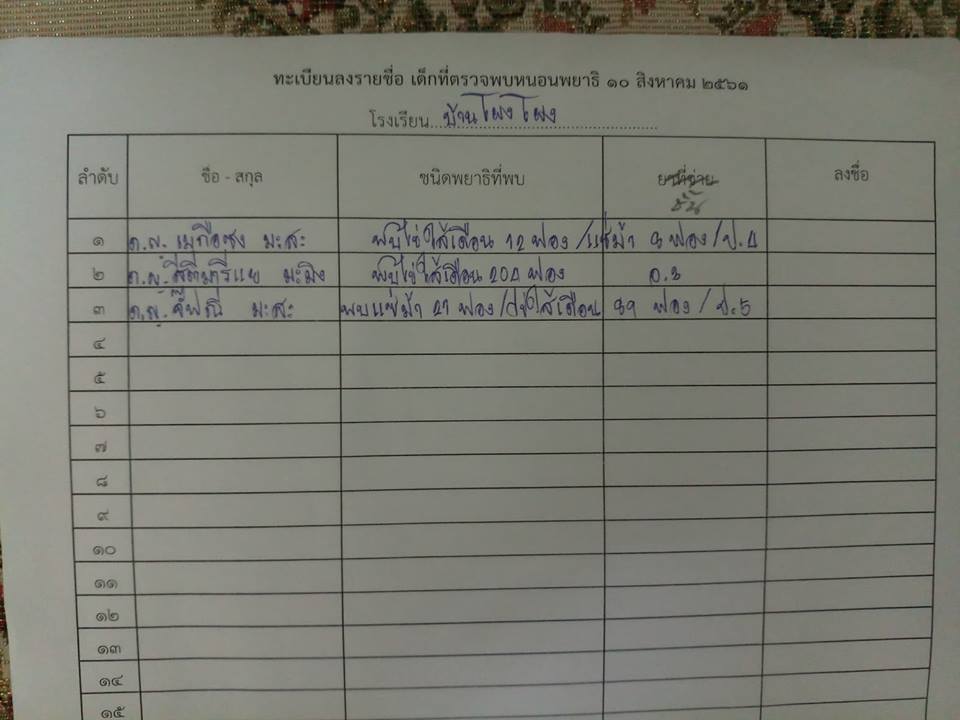 